                      AVISO DE DISPENSA DE LICITAÇÃO Nº. 51/2022O Prefeito de Arroio dos Ratos - RS, no uso de suas atribuições legais, torna público que com base no artigo 24, inciso II da Lei nº. 8.666/93 promove a Dispensa de Licitação para AQUISIÇÃO DE BLOCOS DE RECEITUÁRIO MÉDICO SIMPLES, RECEITUÁRIO MÉDICO ESPECIAL, FICHA DE ATENDIMENTO AMBULATORIAIS E PRONTUÁRIOS MÉDICOS A4.JONI CARLOS CECCHELE COUTINHO, CNPJ: 23.413.210/0001-07, situado na RUA ARGEMIRO DORNELLES, 180, ANDAR 01, Arroio dos Ratos/RS, CEP 96740-000, no valor de R$ 15.050,00 (quinze mil e cinquenta reais).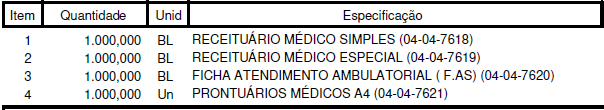 Arroio dos Ratos, 27 de abril de 2022. José Carlos Garcia de Azeredo Prefeito Municipal